Chi bộ Trường Tiểu học Đô Thị Việt Hưng tổ chức sinh hoạt chính trị, tư tưởng thực hiện Chỉ thị số 24 – CT/TU ngày 07/8/2023 của Ban thường vụ Thành ủy Hà Nội về “Tăng cường kỷ cương, kỷ luật và trách nhiệm giải quyết công việc trong hệ thống chính trị thành phố Hà Nội”Thực hiện kế hoạch số 164 – KH/ĐU ngày 06 tháng 9 năm 2023 của Đảng ủy phường Giang Biên về thực hiện Chỉ thị số 24 – CT/TU của Ban thường vụ Thành ủy về tăng cường kỉ cương, kỉ luật và trách nhiệm giải quyết công việc trong hệ thống chính trị phường Giang Biên, ngày 20 tháng 9 năm 2023, Chi bộ trường Tiểu học Đô Thị Việt Hưng đã tổ chức buổi sinh hoạt chuyên đề về nội dung: Thực hiện Chỉ thị 24-CT/ TW 07/8/2023 của Ban Thường vụ Thành uỷ Hà Nội về “tăng cường kỉ cương kỉ luật và trách nhiệm giải quyết công việc trong hệ thống chính trị thành phố Hà Nội”. 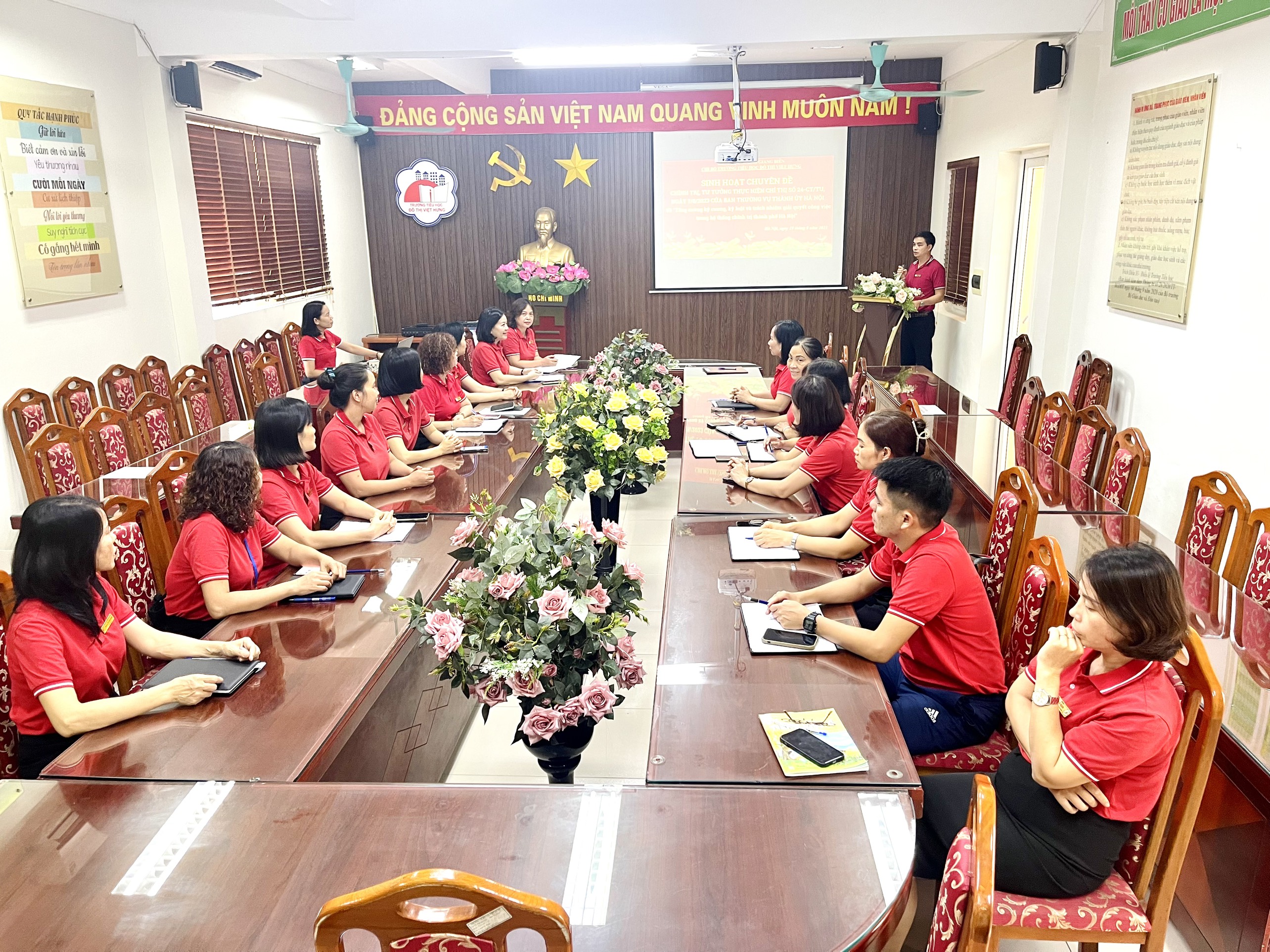       Buổi sinh hoạt chính trị của Chi bộ Tiểu học Đô Thị Việt HưngTại hội nghị, 19 đồng chí đảng viên trong Chi bộ đã có mặt đầy đủ, được nghe đồng chí Nguyễn Thị Hằng Nga – Bí thư chi bộ phổ biến yêu cầu, mục đích của buổi sinh hoạt, đồng thời quán triệt những nội dung quan trọng trong Chỉ thị số 24CT/TU của Ban thường vụ Thành ủy, tập trung trong việc thực hiện tăng cường kỷ cương, kỷ luật và trách nhiệm giải quyết công việc trong hệ thống chính trị của trường đồng thời đồng chí cũng định hướng nội dung thảo luận tại Hội nghị. 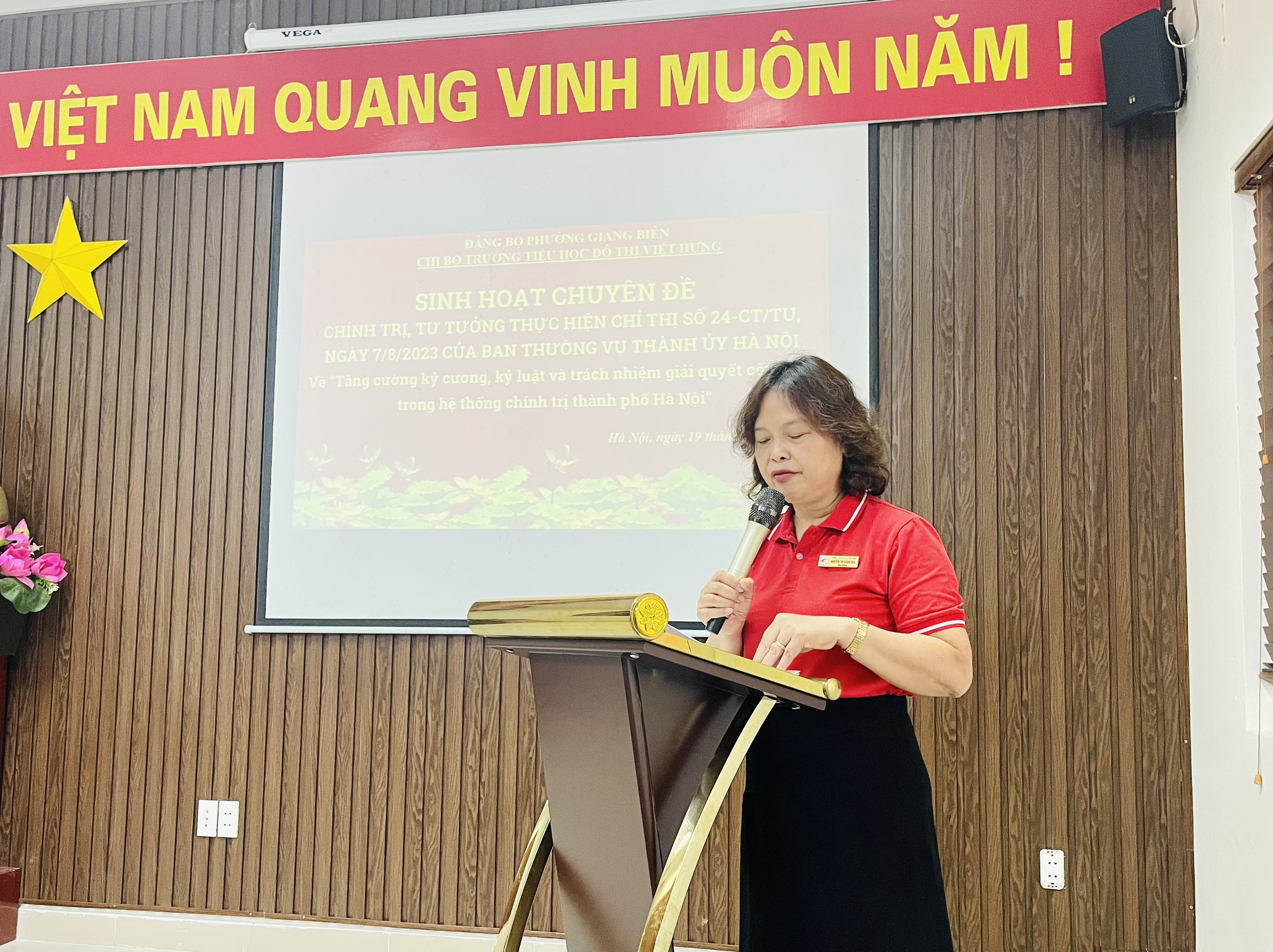 Tiếp theo, đồng chí Phạm Thị Mai Thanh – Phó bí thư Chi bộ đã trình bày Bài viết của Tổng Bí thư Nguyễn Phú Trọng: “Bệnh sợ trách nhiệm” và “25 biểu hiện vi phạm kỷ cương, kỷ luật và trách nhiệm giải quyết công việc” với những nội dung cốt lõi trong đó nhấn mạnh: thái độ sợ trách nhiệm của một số cán bộ, đảng viên đang là một trở ngại cho công tác của Đảng và Nhà nước, làm cho công việc bị trì trệ, dậm chân tại chỗ, làm cho những nhân tố mới không phát huy được ư điểm, những khuyết điểm và nhược điểm không được khắc phục kịp thời, và làm cho trình độ, năng lực công tác của cán bộ chậm được nâng cao.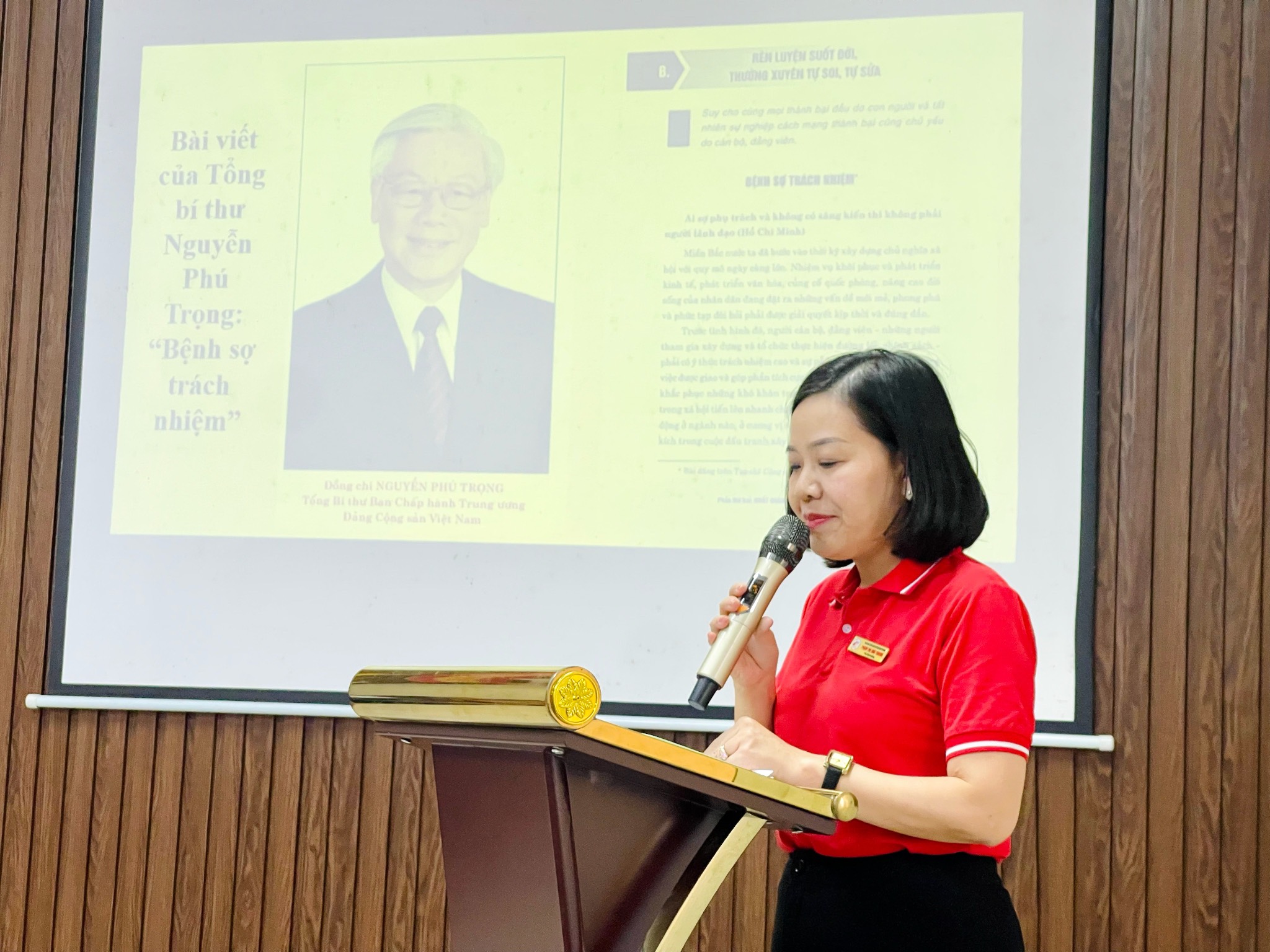 Với tinh thần làm việc nghiêm túc, các đồng chí đảng viên của chi bộ đã nghiên cứu tài liệu, chuẩn bị những nội dung thảo luận làm rõ hơn nội dung của Chị thị 24-CT/TU gắn với nhiệm vụ của nhà trường và của bản thân được giao. Hội nghị cũng tổ chức thảo luận, lắng nghe, tiếp nhận các ý kiến phát biểu của đảng viên: 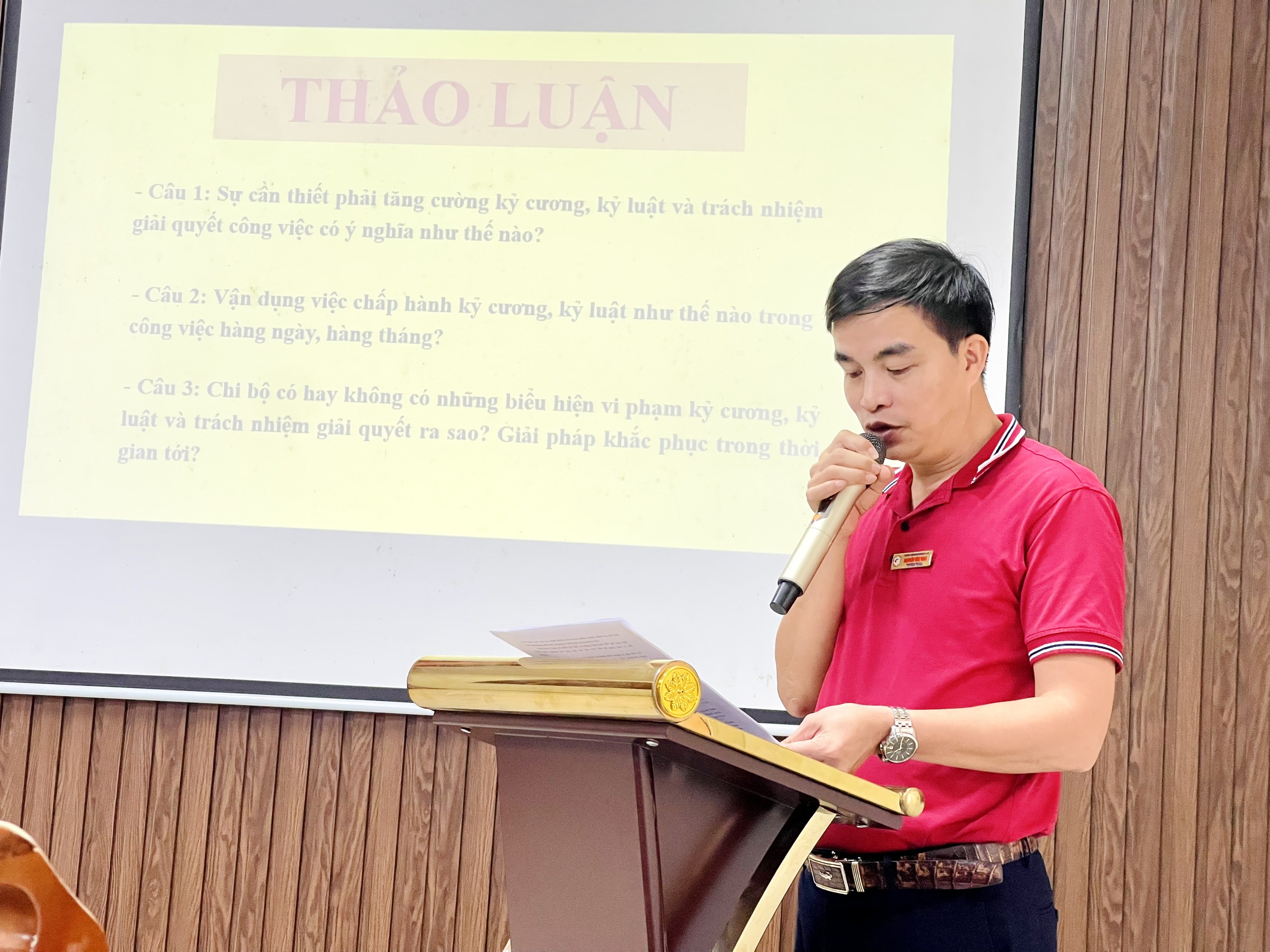 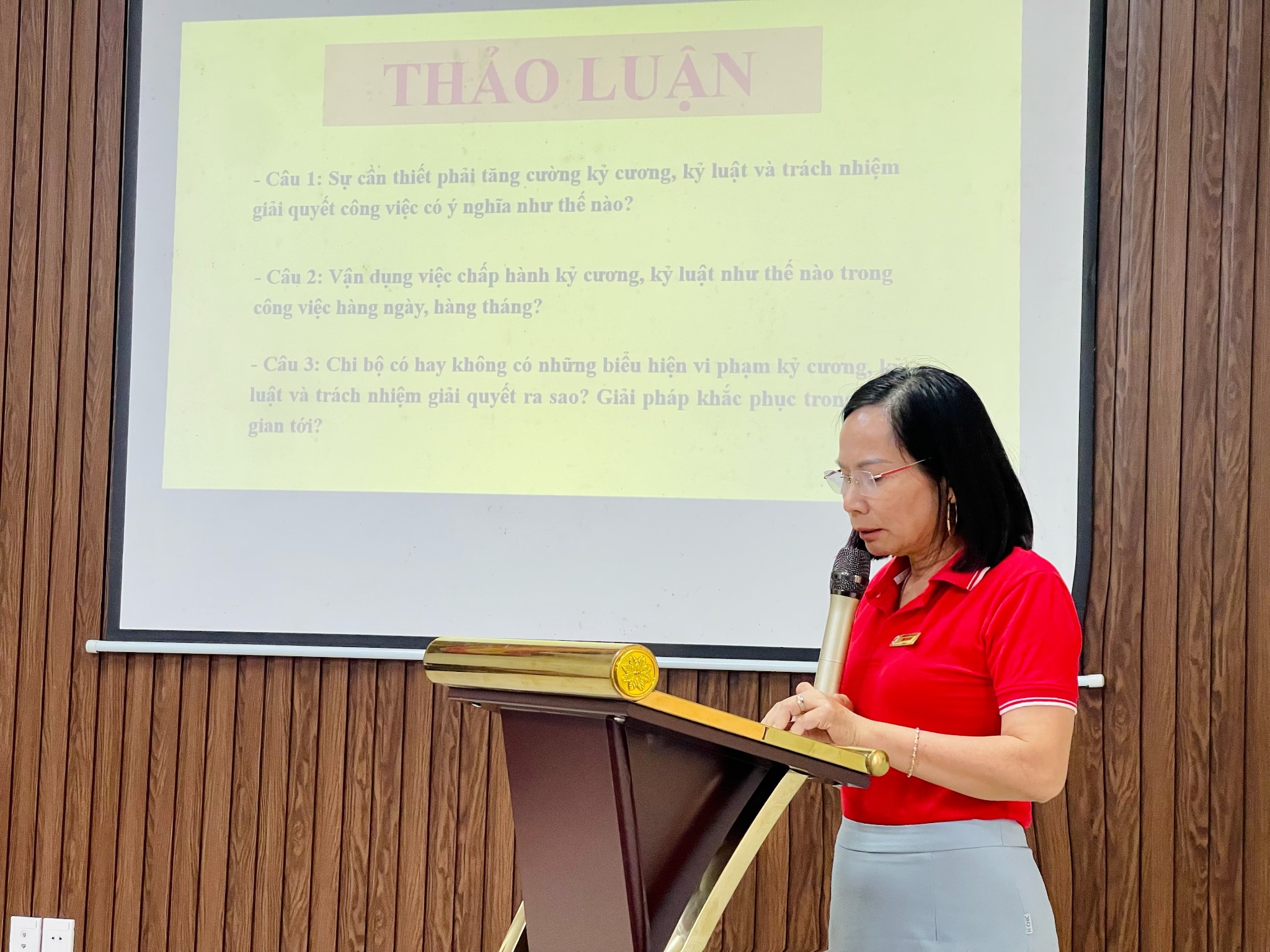 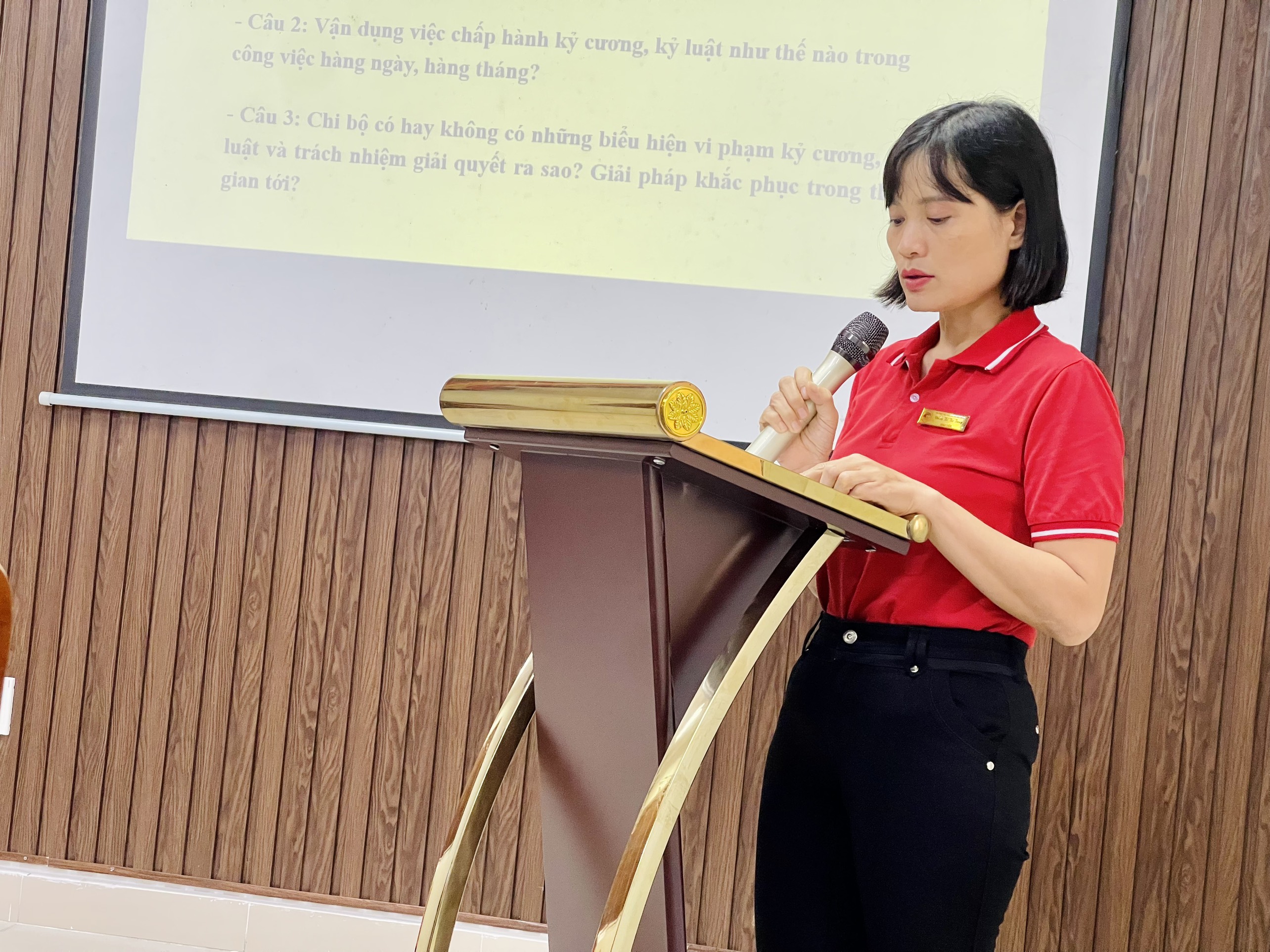 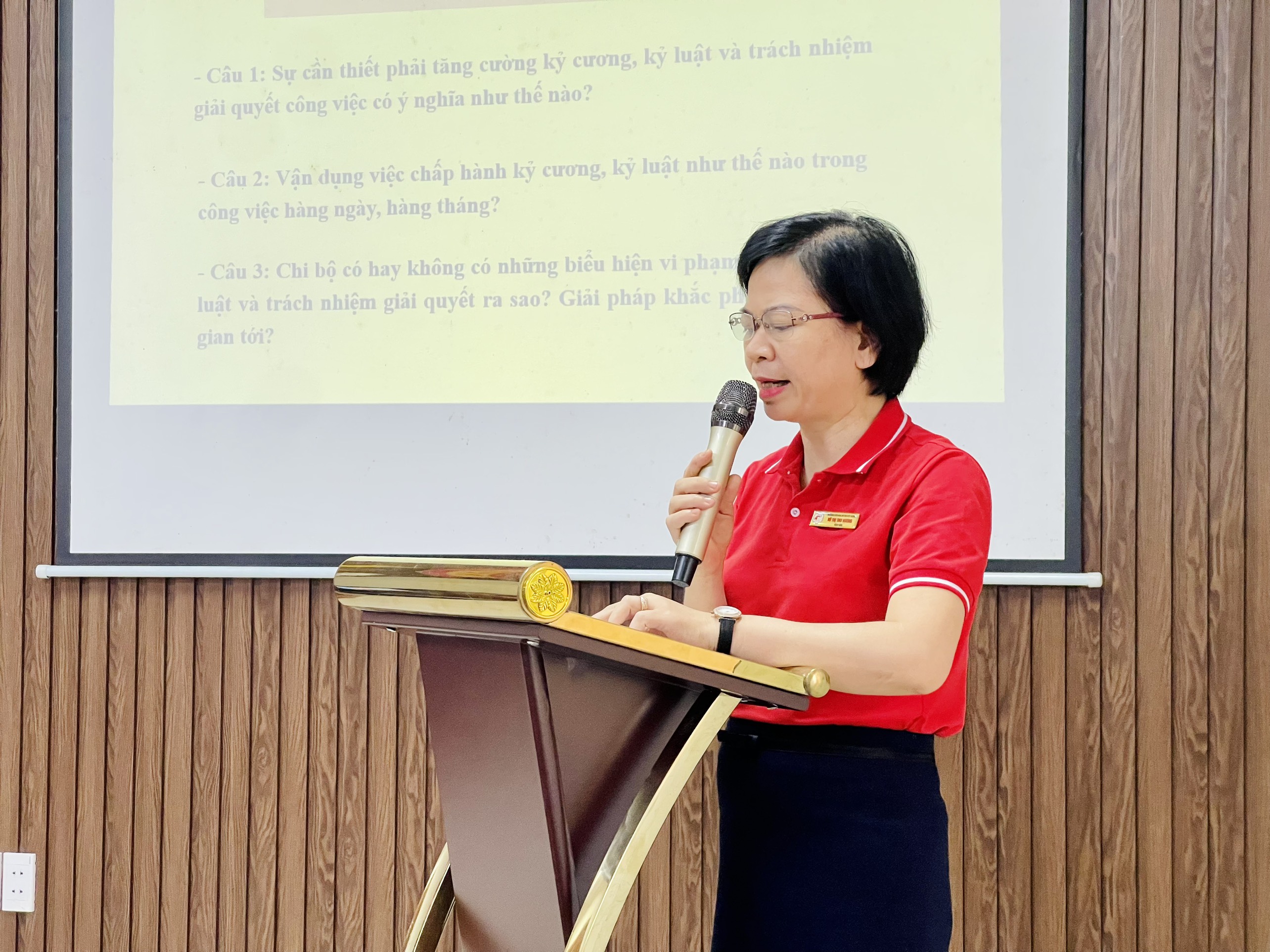 Phát biểu bế mạc hội nghị, đồng chí Nguyễn Thị Hằng Nga – Bí thư Chi bộ đánh giá cao ý thức tổ chức, công tác chuẩn bị, xây dựng kế hoạch của chi bộ để buổi sinh hoạt chuyên đề diễn ra nghiêm túc, hiệu quả. Bên cạnh đó, đồng chí Bí thư Chi bộ đã kết luận về các giải pháp giúp cho chi bộ tiếp tục thực hiện có hiệu quả kỷ cương, kỷ luật và trách nhiệm giải quyết công việc. Buổi sinh hoạt chuyên đề đã giúp nâng cao nhận thức, trách nhiệm, tinh thần tự giác, gương mẫu của cấp ủy, cán bộ, đảng viên Chi bộ Tiểu học Đô Thị Việt Hưng trong việc thực hiện nhiệm vụ, tạo bước chuyển biến sâu sắc, rõ nét, hiệu quả trong nhận thức của đảng viên về tăng cường kỷ cương, kỷ luật và trách nhiệm giải quyết công việc. Tác giả: Cô giáo Lê Thị Cúc – GVCN lớp 5A1